NOTICE INVITING TENDER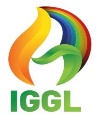 Tender in TWO BID SYSTEM are invited from competent and experienced contractors having sound technical and financial capabilities for the following work at INDRADHANUSH GAS GRID LIMITED (IGGL)AVAILABILITY OF TENDER DOCUMENT: Intending agencies may download the tender document from(i) IGGL’s Website: https://iggl.co.in (ii) Govt. CPP Portal: https://etenders.gov.in/eprocure/app. This Tender is being conducted in e-tendering mode and the Bid documents can be downloaded for ONLINE bidding by the bidders, who have Digital Signature Certificates. For information on DSC, please refer to the link below:  https://etenders.gov.in/eprocure/app?page=DSCInfo&service=pageSUBMISSION AND OPENING OF TENDER: For participation in this tender the bidders are requested to visit the website: GOVT. CPP PORTAL:https://etenders.gov.in/eprocure/app.Any bidder, who meets the Bid Evaluation Criteria (BEC) and wishes to participate against this Tender shall submit their Bid  in Govt. CPP Portal: https://etenders.gov.in/eprocure/app complete in all respect as per terms & conditions of Tender Document on or before the Due Date &Time of Bid Submission. Bidders are advised to refer to instructions to bidders in CPP portal (Please refer links below):https://etenders.gov.in/eprocure/app?page=HelpForContractors&service=pagehttps://etenders.gov.in/eprocure/app?page=BiddersManualKit&service=pageCorrigendum / extension / addendum (if any) pertaining to this tender will be published in the website (i) IGGL’s Website–https://iggl.co.in and (ii) Govt. CPP Portal: https://etenders.gov.in/eprocure/app only.Any queries regarding Bid submission or queries relating to CPP Portal in general may be directed to the CPP Portal Helpdesk at 0120-4200462 / 4001002/4001005/6277787DGM(C&P)i/c,INDRADHANUSH GAS GRID LIMITED (IGGL)           INDRADHANUSH GAS GRID LIMITED (IGGL)Name of Work:PROVIDING SERVICE ASSISTANCE TO OBTAIN CONSENT TO ESTABLISH/OPERATE & ACQUISITION OF PERMANENT LAND FOR SV/IP/RT/DT STATIONS ON PIPELINE ROUTE UNDER NEGG PROJECTPROVIDING SERVICE ASSISTANCE TO OBTAIN CONSENT TO ESTABLISH/OPERATE & ACQUISITION OF PERMANENT LAND FOR SV/IP/RT/DT STATIONS ON PIPELINE ROUTE UNDER NEGG PROJECTTender No. & DateIGGL/GHY/C&P/PROJ/CE&LA/08-21 dated 25.08.2021(E tender No. IGGL-100025)IGGL/GHY/C&P/PROJ/CE&LA/08-21 dated 25.08.2021(E tender No. IGGL-100025)Earnest Money DepositNot Applicable. Bidder to submit declaration for Bid Security Form as per attached format in TenderNot Applicable. Bidder to submit declaration for Bid Security Form as per attached format in TenderContract Period02(Two) years from the date of issue of LOA which may be extended in part or full for another one year or part thereof as per the job requirement.02(Two) years from the date of issue of LOA which may be extended in part or full for another one year or part thereof as per the job requirement.Tender ScheduleTender ScheduleTender ScheduleTender Publish DateTender Publish Date25-08-2021Tender document download start date Tender document download start date 25-08-2021Pre-Bid Meeting datePre-Bid Meeting date01-09-2021Tender document download end date Tender document download end date 15-09-2021Bid Submission start date Bid Submission start date 25-08-2021Bid Submission end date & timeBid Submission end date & time15-09-2021 at 02.00 PMBid opening date & time (Technical Bid)Bid opening date & time (Technical Bid)16-09-2021 at 02.00 PM